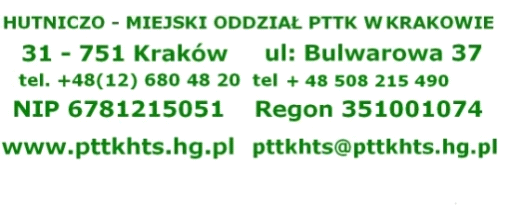 Załącznik nr 1/2020  Preliminarz               Nr imprezy (wycieczki)...............Hutniczo-Miejskiego Oddziału PTTK w Krakowie 
  Realizujący: .....................................................................................................................................................................................................Podać nazwę jednostki organizującą – imprezę)W dniu: ........................ do miejscowości lub regionu*:  ....………………………………………..Planowane wpływy1)  Ilość uczestników ...........................................................................................             osóbKoszty dla członków H-M Oddz. PTTK ..........................................                          PLNKoszt dla członków PTTK ......................................................................                  PLN4)  Koszty dla pozostałych ................................................................................               PLN5)  Dotacje PTTK ...................................................................................................               PLN                                   Razem wpływy                    PLNKOSZTY IMPREZY Noclegi wyżywienie, (ilość x koszt jednostkowy)  	    	      PLNOgnisko, nagrody, pamiątki, mapy 		      PLNKoszty rezerwacji, odznaki, butony		      PLNBilety wstępu, parking, ubezpieczenie 		      PLN Inne koszty nie ujęte............................................................	 	      PLNPlanowana ilość kilometrów do przejechania ……………….km X 5,00 ……..…………… PLNMarża Oddziału wg. uchwały ZO nr 86/XXVIII/2020 ..................................  PLNRazem  koszty 		    	PLNPreliminarz opracował:……………………………….	r.                                                                                 (Imię i nazwisko, data, podpis)  Preliminarz Zatwierdził: Prezes Koła, Klubu, Przewodniczący Komisji*  r	                                                                                              				 	(Imię i nazwisko, data)  
Prowadzący wycieczkę:    	.                                   (Imię i nazwisko Nr Tel lub e-mail) Preliminarz  zaakceptował  Skarbnik i up. Członek  Z/O 		                                                (podpis)    Należy złożyć przed podaniem do wiadomości ogólnej, w przyjętych sposobach ogłaszania imprez przez Hutniczo – Miejski  Oddział PTTK w Krakowie.	* Niepotrzebne skreślićOtrzymują: 
a/aBiuro Oddział.